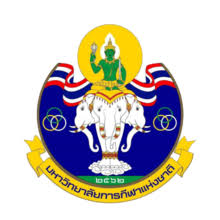 แบบรายงานสรุปผลการเข้าร่วมการแข่งขันกีฬาของบุคลากรและนักเรียน สังกัดมหาวิทยาลัยการกีฬาแห่งชาติ โรงเรียนกีฬาจังหวัด..........................ประจำเดือน ……………………................ พ.ศ. .......การแข่งขันกีฬา………………………………….........................ช่วงเวลาจัดการแข่งขัน……………………………..……      ระดับชาติ       ระดับนานาชาติ              ข้อมูลบุคลากร             ข้อมูลนักเรียนหมายเหตุ     1. นักเรียนในความดูแลของผู้เชี่ยวชาญกีฬา หมายถึง นักเรียนที่อยู่ในความดูแลของผู้เชี่ยวชาญกีฬา ที่ได้รับจัดสรรตามโครงการค่าใช้จ่ายในการจ้างผู้เชี่ยวชาญกีฬา สำหรับโรงเรียนกีฬา2. ให้รายงานทุกสิ้นเดือน3. ให้แนบเอกสารหลักฐานประกอบทุกรายการ4.รายการแข่งขันนานาชาติ หากไม่ได้รับเหรียญรางวัล ให้ระบุลำดับที่ได้รับในการแข่งขันของแต่ละประเภทในรายการนั้นๆ มาด้วย พร้อมระบุจำนวนประเทศที่เข้าร่วมการแข่งขัน				      		ที่ชื่อ-สกุลตำแหน่ง (ผู้บริหาร/อาจารย์/เจ้าหน้าที่)ปฏิบัติหน้าที่ (ผู้จัดการทีม/ผู้ฝึกสอน/             ผู้ช่วยผู้ฝึกสอน/ นักวิทยาศาสตร์การกีฬา/อื่นๆ)หมายเหตุรวมที่ชื่อ-สกุลชั้นมัธยมศึกษาสถานะนักเรียน                ที่เข้าร่วมการแข่งขันสถานะนักเรียน                ที่เข้าร่วมการแข่งขันชนิดกีฬาประเภทการแข่งขันผลการแข่งขันผลการแข่งขันผลการแข่งขันผลการแข่งขันเอกสารประกอบ ()เอกสารประกอบ ()เอกสารประกอบ ()ที่ชื่อ-สกุลชั้นมัธยมศึกษาอยู่ในความดูแลของผู้เชี่ยวชาญกีฬาไม่อยู่ในความดูแลของผู้เชี่ยวชาญกีฬาชนิดกีฬาประเภทการแข่งขันทองเงินทองแดงรวมเหรียญภาพถ่ายใบประกาศอื่นๆรวม